Tender Documents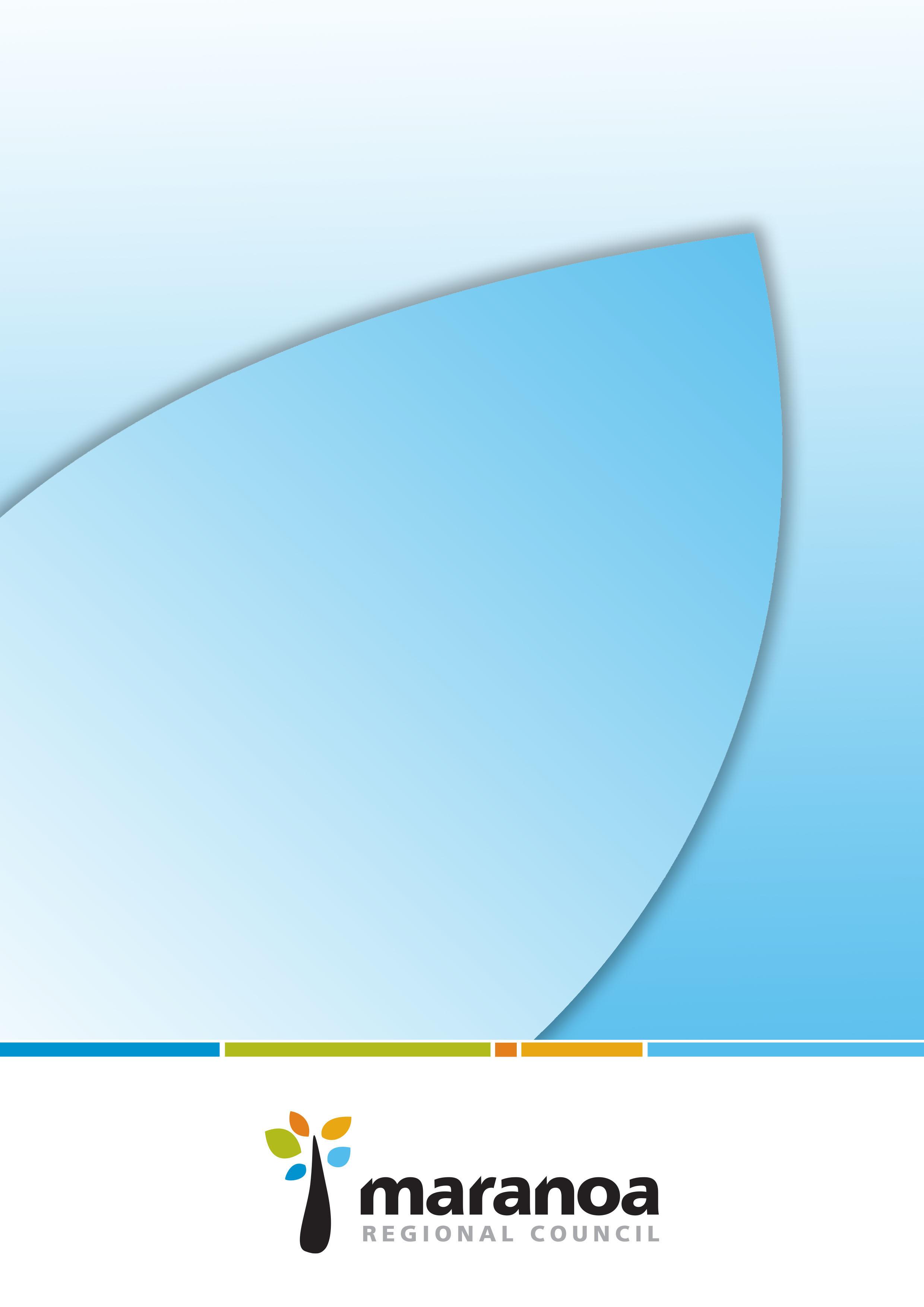 Tender Response1	GENERAL DETAILS	32	ACKNOWLEDGEMENT AND ACCEPTANCE OF DOCUMENTS	63	STATEMENT OF DEPARTURES	74	EXECUTION OF TENDER	85	EVALUATION CRITERIA EVIDENCE	96.	COMPLIANCE REQUIREMENTS (MUST DO’S) & TENDER RESPONSE CHECKLIST	11PLEASE NOTE: All pages required within this Part 4 must be completed and returned to Council as they form part of the Tenderer’s Tender Response.GENERAL DETAILSTo: Maranoa Regional Council1.1   Name of the company or entity under which this tender is being made. (Please state the full name including the corporate trustee and family trust, if applicable. e.g. ABC Pty Ltd as trustee for the XYZ Family Trust) 1.2   Trading name (if applicable & different)	1.3   State the type of entity (e.g. individual, public or private company or joint venture)1.4   State of registration of company (if applicable)1.5   ABN1.6   Is the Tenderer registered under the GST Act?1.7   Postal Address1.8   Business/Personal AddressPreferred Address (for service of notices)1.9   Telephone Number1.10   Email Address1.11   Nominated Person for Post-Tender Enquiries (full name, position and email)1.12   Natural Person Authorised to Represent the Tenderer (Corporation Only)ACKNOWLEDGEMENT AND ACCEPTANCE OF DOCUMENTS I accept the following documents...    STATEMENT OF DEPARTURES	Tenderers must set out below particulars of all matters in respect of which the tender varies from the requirements of the Tender Documents.(1)  If necessary, Tenderers should attach documents in explanation or clarification of the above variation/s. EXECUTION OF TENDERI certify that:the information provided is true and correct,all terms used in this Tender Response bear the meanings assigned to them in Parts 1, 2, 3 and 5 as the case may be.this Tender Response is irrevocable for the period stated in the Invitation to Tender, unless extended by mutual agreement between the Tenderer and Council.I have read and examined the Tender Documents and the foregoing is a complete list of matters in respect of which my Tender varies from the requirements of the Tender Documents as outlined in Section 3.EVALUATION CRITERIA EVIDENCE	Council will be evaluating Tender Responses based on the following criteria:  Declaration of Actual, Potential or Perceived Conflicts of Interest - Compulsory	Purchase Price Offered to Council					100 pointsDECLARATION OF ACTUAL, POTENTIAL OR PERCEIVED CONFLICTS OF INTEREST        (Clause 17.0 – Conditions of Tender)	Will any actual, perceived or potential conflict of interest in the performance of the Tenderers’ obligations under the Contract exist if the Tenderer is awarded the Contract, or are any such conflicts likely to arise during the Contract term?COMPLIANCE REQUIREMENTS (MUST DO’S) & TENDER RESPONSE CHECKLISTPlease select with a yes or no whether the Tenderer has complied with the following information requirements. (including that, the documents have been read and understood).*Incomplete Tenders may not be considered (including not proceeding through the evaluation process) as there may be insufficient information for Council to make an informed evaluation and decision (Clause 9.5 – Conditions of Tender)In response to Request for Tender:  23006Sale of Vacant Land located at Tyrconnel Street, Mungallala Lot 2 on M5449.NoYesPostal AddressBusiness/Personal AddressI have read and understood Part 1,2,3,4 and 5 of the Tender documents Yes    NoPart 2 – Conditions of Tender (contained in the Request for Tender). Yes    NoPart 3 – Specification (contained in the Request for Tender). Yes    No     Part 5 – Draft REIQ Contract Yes    NoAddenda (if any) – Issued after the Issue Date of the Request for Tender Yes    NoIf you have answered “No” to accepting Part 2, Part 3, Part 5 or AddendaComplete Section 3: Statement of DeparturesIf “Yes” to all of the aboveGo to Section 4: Execution of TenderTender Document(e.g. Specification, Draft REIQ Contract)ClausePageDetails of Variation (1)Signed for (the Tenderer) by an authorised officer in the presence of:Signed for (the Tenderer) by an authorised officer in the presence of:Signature of authorised officerSignature of witnessName of authorised officer (print)Name of witness (print)Position held by authorised officerDateDate5.1	Declaration of Actual, Potential or Perceived Conflicts of Interest (Clause 17.0 – Conditions of Tender)Compulsory Completion of the below SectionNoGo to Next Section 5.2 - PriceYesProvide details and how the conflict is proposed to be dealt with and then Go to Section 5.2 - Price(please provide detail – if applicable)5.2 PRICE OFFERED TO COUNCIL100 PointsWhat is the PURCHASE PRICE offered to Council Description of Compliance RequirementsDescription of Compliance RequirementsYesNo*Part 1 – Tender Information. Compliance with lodgement of Tender by the Closing Time.Part 1 – Tender Information. Compliance with lodgement of Tender by the Closing Time.Part 4 – Tender Response. Completion of all sections, including:Part 4 – Tender Response. Completion of all sections, including:Part 4 – Tender Response. Completion of all sections, including:Part 4 – Tender Response. Completion of all sections, including:1 General Details 2 Acceptance of Documents.  The Tenderer has read, understood and accepts Part 2 – Conditions of Tender, Part 3 – Specification,  Part 5 – Draft REIQ Contract  (Houses and Residential Land)3 Statement of Departures. Proposed Statement of Departures listed for any matters where the tender submission varies from the requirements of the Tender Documents.4 Execution (Signing) of Tender.  The Tenderer Response has been signed by an authorised officer and witness.5 Evaluation Criteria Evidence. Completed all Evaluation Criteria responses including:5.1 Declaration of Actual, Potential or Perceived Conflicts of Interest	5.2 Purchase Price Offered to Council